BẢNG BÁO GIÁNgày: … / … / 202…Số: N18011074 /TNHN/01Kính gửi:  QUÝ KHÁCH HÀNG                   Tel:                    Mail: Công Ty TNHH Thương Mại Dịch Vụ Kỹ Thuật Việt Nguyễn xin trân trọng gởi đến Quý khách hàng bảng báo giá các thiết bị như sau:          ĐIỀU KIỆN THƯƠNG MẠI:Giá trên đã tính các khoản thuế và chi phí như: thuế nhập khẩu, vận chuyển, chuyển hàng đến Bên Mua;GIÁ ĐÃ BAO GỒM THUẾ VAT 10%.2.   Quy cách hàng hóa: Thiết bị mới 100% , nguyên đai, nguyên kiện 3.   Thời gian bảo hành/ Bảo trì:Thiết bị mới 100%, được bảo hành 12 tháng máy chính theo tiêu chuẩn của nhà sản xuất.Chế độ bảo hành không áp dụng đối với những lỗi do người sử dụng gây ra, phụ kiện, đồ thuỷ tinh, vật tư tiêu hao…Trung tâm Bảo hành:Tại HCM: Số N36,  Đường số 11 - Tân Thới Nhất 17, Khu phố 4,  Phường Tân Thới Nhất, Quận 12, Tp. HCM Tel: 028.66 570570 – Mail: service@vietnguyenco.vn – Hotline: 0888. 663300Tại HN: Số 138 Đ. Phúc Diễn, P. Xuân Phương, Q. Nam Từ Liêm, Hà NộiTel: 024. 32 009276 – Mail: service@vietnguyenco.vn – Hotline: 0888. 663300Tại Đà Nẵng: Số 59 Đ. Phạm Tư, P. Phước Mỹ, Q. Sơn Trà, Đà NẵngTel: 023.66 566570 – Mail: service@vietnguyenco.vn – Hotline: 0888. 6633004.   Thời gian giao hàng: Tùy thuộc thời điểm đặt hàng/ ưu tiên đơn hàng đến trước:Hàng không có sẵn: giao hàng trong vòng 08 – 10 tuần kể từ khi hợp đồng/ đơn hàng có hiệu lực;5.    Địa điểm giao hàng: PTN chủ đầu tư.6.    Thanh toán: Thanh toán: 50% sau khi ký hơp đồng – 50% còn lại trong vòng 10 ngày kế từ ngày có thông báo giao hàng và trước khi giao hàng.Thanh toán bằng tiền mặt hoặc chuyển khoản bằng tiền đồng Việt Nam theo tỷ giá bán ra của Ngân hàng Ngoại Thương Việt Nam tại từng thời điểm thanh toán.Số tài khoản thụ hưởng: 041 0101 0022 700Tại: Ngân hàng TMCP Hàng hải (Maritime Bank) chi nhánh TP. Hồ Chí MinhĐơn vị thụ hưởng: Công ty TNHH Thương Mại Dịch Vụ Kỹ Thuật Việt NguyễnMST: 0 3 1 1 1 4 6 2 3 3 5         7.   Thời hạn báo giá: Phiếu báo giá có giá trị trong vòng 30 ngày kể từ ngày ghi trên;Rất mong được sự xem xét và ủng hộ của Quý khách hàng!STTMã/ Code TÊN THIẾT BỊ/ ĐẶC TÍNH KỸ THUẬTSLĐVTĐƠN GIÁ(USD)THÀNH TIỀN(USD)1LC6000Máy sắc ký lỏng cao áp HPLC đầu dò FLModel: LC6000Hãng sản xuất: SCION Instrument – Anh Xuất xứ: HÀ LAN  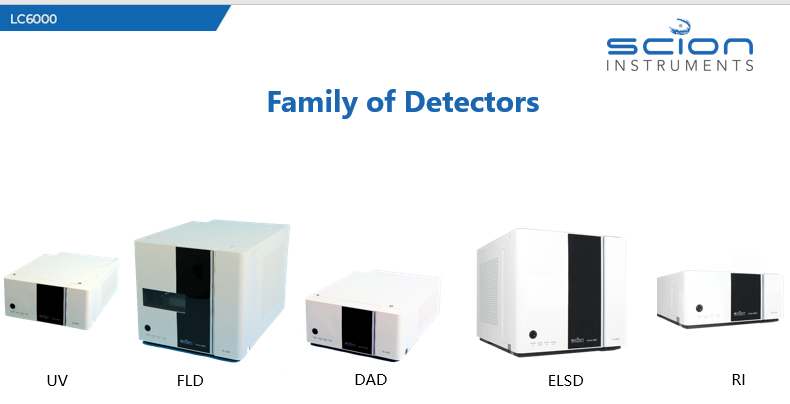 1.   Đặc tính kỹ thuật:Hiệu suất gradient vượt trội và độ chính xác tốc độ lưu lượng tuyệt vời: Bơm Quaternary 6100 SCION có chế độ gradient áp suất thấp với tần số cao, High Frequent Mode (HFM), phù hợp với các ứng sắc ký nhanh có tốc độ dòng thấp. HFM với hệ thống điều khiển phản hồi thời gian thực tốc độ cao giúp triệt tiêu đáng kể xung chất lỏng cho khả năng tái lặp thời gian lưu vượt trội.Độ chính xác thể tích tiêm tuyệt vời và tồn dư cực thấp: Ống tiêm có độ chính xác cao mới cung cấp độ chính xác lượng tiêm tuyệt vời. Thể tích chết trong đường dẫn Autosampler SCION 6210 đã được giảm thiểu. Cùng với phương pháp bơm rửa ngoài thành kim, điều này giúp bộ lấy mẫu tự động chính xác vượt trội với khả năng tồn dư cực kỳ thấpLò cột SCION 6310/6320 cung cấp các tích hợp làm mát chính xác dựa trên Peltier, mang lại các peak sắc nét với tính đối xứng cực đại tuyệt vời. Lò cột chứa ba cột phân tích 300 mm được gắn ID và được trang bị một cột bảo vệ.SCION 6000 Series HPLC là hệ thống sắc ký lỏng sự mạnh mẽ với chi phí vận hành thấp, hệ thống được thiết kế, sản xuất với vật liệu bền bỉ, chi phí bảo trì, thay thế phụ kiện tiêu hao thấp. Bên ngoài được làm bằng vật liệu chịu nhiệt, chịu hóa chất và chống tia UV. Các thành bên trong của các mô-đun được làm bằng vật liệu chống ăn mòn nhằm kháng độ ẩm và hóa hơi của dung môi. Lò cột kết hợp cảm biến rò rỉ dung môi và cảm biến khí để phát hiện rò rỉ. Cơ chế khóa cửa và tự động tắt khi thay thế đèn.Bộ điều khiển Compass CDS: HPLC Series 6000 cung cấp hỗ trợ đầy đủ thông qua CompassCDS, thêm điều khiển và tự động hóa công cụ đầy đủ, một bộ công cụ tích hợp, hiệu chuẩn và báo cáo đầy đủ và tuân thủ đầy đủ 21CFR11.Cơ chế rửa pít tông tự động giúp ngăn ngừa việc đọng muối phía sau bơm, bảo vệ hệ thống tránh hư hỏng. Bộ đuổi khí thể tích thấp làm giảm thời gian thanh lọc dung môi và giảm lượng dung môi sử dụng.SCION 6510 Organizer được thiết kế cho hoạt động đa chất lỏng và có thể chứa các kích cỡ chai khác nhau để phù hợp với các ứng dụng thông thường này.Cấu hình bao gồm01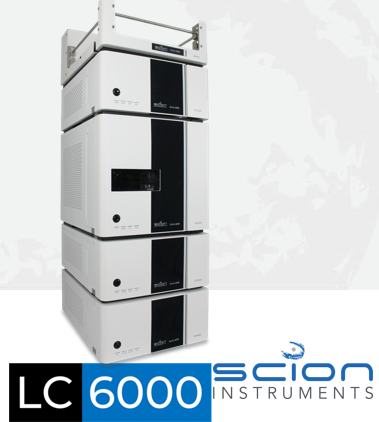 Hệ thống1.1SCION 6100 Hệ thống bơm 6 kênh dung môiModel: SCION 6100 Bơm dung môi 6 kênh với Piston kép với áp suất lên đến 60 Mpa thích hợp chạy ứng dụng sắc ký nhanhHệ thống bơm piston kép.Vật liệu tiếp xúc với dung môi: Thép 316, ruby, sapphire, zirconia, PTFE, Carbon PTFE, PEEK, Vespel®.Điều chỉnh tốc độ nén dung môi bằng hệ điều chỉnh feedback thời gian thực.Áp suất: 60 MPa (0.001 - 2.500 mL/ phút) 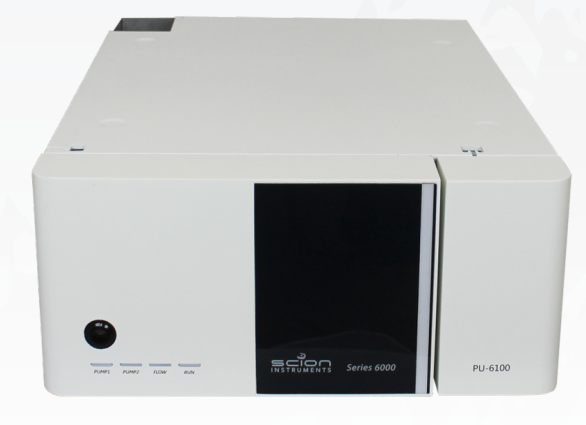 30 MPa (2.500 - 5.000 mL/ phút)Khoảng áp suất: 0.0 - 60.0 MpaTốc độ dòng: 0.001 - 5.000 mL/ phút.Khoảng tốc độ dòng khuyến nghị: 0.001 - 2.500 mL/ phút. Độ chính xác tốc độ dòng: Đo trong nhiệt độ môi trường không đổi 20 ° C, nước cất, áp suất bơm dung môi 30Mpa thì:±2 µL (0.010 - 0.100 mL/phút)±1 % (0.101 - 2.500 mL/ phút)Độ lặp lại tốc độ dòng (độ chụm của tốc độ dòng): RSD <0.05%Độ chính xác hiển thị áp suất  :±5%Kích thước (HxWxD): 140 mm (5.5 in.) x 340 mm (13.4 in.) x 440 mm (17.3 in.)Trọng lượng: 16 kg (35.3 lb)Nguồn điện: 24VDC, 4.0A (max)Công suất tiêu thụ: 96W01BộBao gồm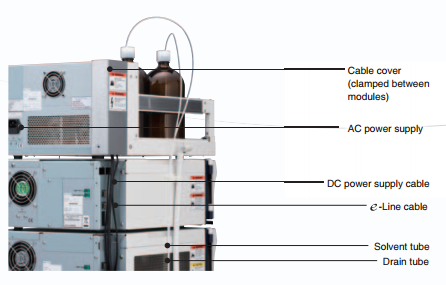 Bao gồm1.1.1LC20200002Bộ gradient 4 dung môi áp suất thấp và bộ trộnCode: LC20200002Trộn dung môi: Bơm Quaternary, 4 loại dung môi.Hệ thống: Hệ thống điều khiển van điện từ.Gradient: tuyết tính, từng bước.Độ lặp lại Gradient: <0.15%Tỷ lệ trộn: 0-100% (1% mỗi bước)Độ chính xác thành phần trộn: ±0.5% (trong khoảng 5%-95%)Tốc độ dòng khuyến nghị: 0.04-1.8mL/ phút; <0.4mL/ phút với bộ trộn semi micro.Số chương trình được lưu trữ: 9Thời gian chương trình tối đa: 600 phút.Các thông số có thể thiết lập: (1.) Thời gian(2.) Tốc độ dòng(3.) Tỷ lệ trộn dung môi(4.) Đầu ra tín hiệu thời gian (Event Timer Output)(5.) Dừng phân phối dung môi(6.) Âm thanh báo01BộBao gồmBao gồm1.1.2LC20200003Hệ thống đuổi khí 6 kênhCode: LC20200003Số kênh: 6 (Bơm: 4 kênh; Bộ lấy mẫu tự động: 2 kênh).Tốc độ dòng tối đa: 5.0 mL/ phútTốc độ dòng khuyến nghị: < 3.0 mL/ phút.Thể tích buồng degass: 480 µL không bao gồm ống đầu vào.Áp suất tối đa: 0,2 MPa * kênh dòng chảy trong bộ đuôỉ khí phải luôn duy trì áp suất âm không đổi.Vật liệu: Teflon® AF, PEEK, FEP, PPS (bao gồm thủy tinh).01BộBao gồmBao gồm1.2SCION 6510Bộ organizer (Chứa dung môi)Model: SCION 6510 Bộ chứa dung môi cực lớn6 chai 1 lít và 3 chai 500 mLOutput Power – Đầu ra1. Một bơm2. Một bộ bơm mẫu tự động3. Hai đầu dò: UV, UV-VIS, DAD, RI.4. Một bảng điều khiển giao diện5. Nguồn điện cấp/ Công suất: AC 100 V đến 240 V (50/60 Hz), 520 VA01BộBao gồm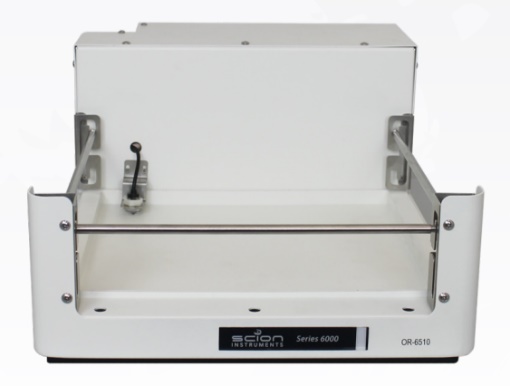 Bao gồm1.3SCION 6210Hệ thống lấy mẫu tự đôngModel: SCION 6210 Bơm trực tiếpSố mẫu chứa trên khay: 200 (lọ 1.5 mL)128 (tùy chọn 4 mL)288 (tùy chọn 96-well microplate)1152 (tùy chọn 384-well microplate)Đặt mẫu tùy thuộc vào lọ / giá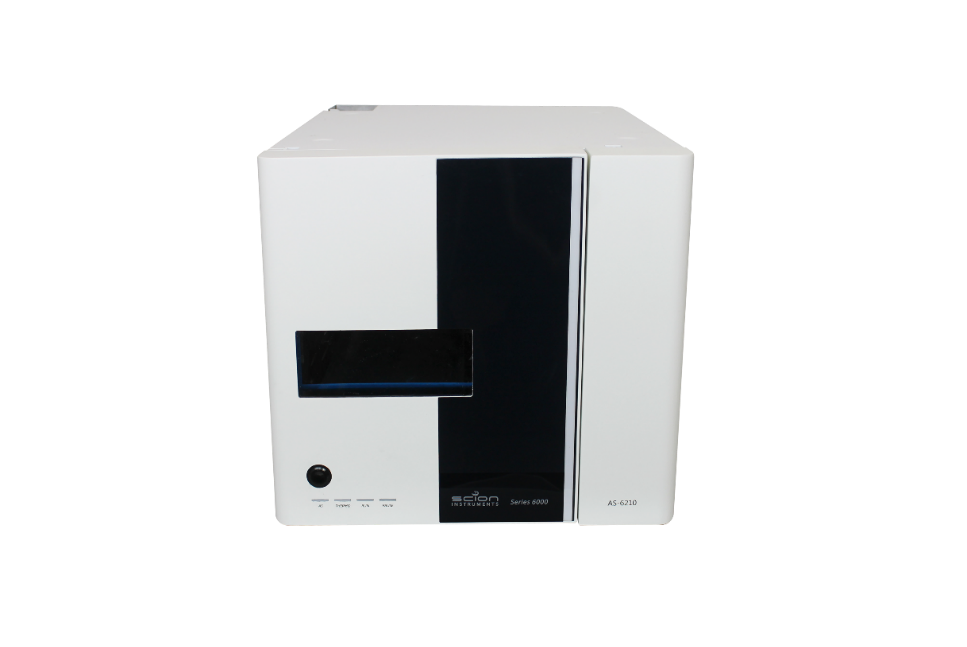 Thể tích Syringe:100 µL (chuẩn)500 µL, 1 mL, 2.5 mL (Tùy chọn).Có thể thiết lập tốc độ SyringeCơ chế: Hướng X; chuyển động giá mẫuHướng Y / Z; chuyển động kimSố lần bơm tối đa cho một mẫu 99Thời gian bơm tối đa 999.9 phútNhiệt độ và độ ẩm: 4°C đến 35°C (non-condensing); 25 đến 85%Độ lặp lại thể tích bơm: <0.3% RSD (tiêm 10µL)Độ tuyết tính thể tích bơm: R2 0.999Độ chính xác thể tích bơm: ±0.8% (50µL n=10)Độ nhiễm bẩn Carryover: <0.003% RSD (10µL mẫu trắng sau đó 10µL  methylparaben  60mg/100mL)Áp suất: 60 MPaVật liệu: SUS316, PEEK, fluororesin, EPDM, Vespel®, UHMWPEKích thước: 340W x 520D x 320H (mm)Trọng lượng: 23kgNguồn điện: 24V DC, 2.1ACổng giao tiếp ngoài: RS-42201BộBao gồmBao gồm1.4SCION 6310Lò cộtModel: SCION 6310 Hệ thống điều khiển gia nhiệt: Hệ thống tuần hoàn khíKhoảng nhiệt độ: 1°C đến 85°C (0.1°C mỗi bước)Độ chính xác: ±0.5°CĐộ ổn định: ±0.1°CTính năng an toàn: bảo vệ khi quá nhiệt (105°C)Khoảng nhiệt độ hoạt động: 4°C đến 35°CDung tích: chứa tối đa 3 cột 300 mm với cột bảo vệ.Sensor báo rò rỉ dung môi: Hệ thống sẽ báo động nếu phát hiện rò rỉKích thước: 490.5W x 360D x 174H (mm)Trọng lượng: 13 kgNguồn điện: AC100 to 240 V (50/60 Hz)01BộBao gồm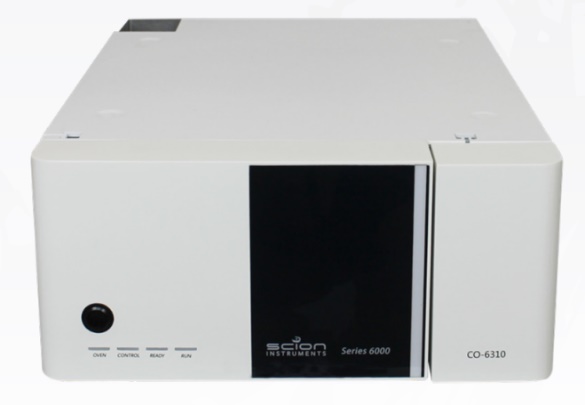 Bao gồm1.5SCION 6440Đầu dò huỳnh quang FL Model: SCION 6440Kích thước (LxWxH):440x340x280 mmCân nặng: 25kgNguồn điện: 100-240V (50/60 Hz) / 330VAGiao tiếp: E-line (RS242）、USB 2.0Nguồn sáng: Đèn Xe, đèn Hg để kiểm tra bước sóngDải bước sóng: Bước sóng kích thích: 200 - 850 nmBước sóng phát xạ: 250 - 900 nmPhổ kích thích: 15nmPhổ phát xạ: 15nm, 30nm ( Có thể lựa chọnĐộ chính xác bước sóng: ±3nmĐộ lặp lại bước sóng : ±0.5nmThời gian ghi dữ liệu: 0.01, 0.02, 0.05, 0.1, 0.5, 1, 2 giâyĐộ rộng phổ: Ex: 15 nm, Em: 15, 30 nm ( có thể thay đổi )Độ nhạy: >3000 tỉ lệ S/N peak Raman của nước (Độ rộng phổ 30 nm, Ex=350 nm, TC=2 s, Phương pháp “Baseline”, “cell” chuẩn)Flow cell: 12μL; 1.0 MpaKhoảng cài đặt nhiệt độ Flow Cell: 40o C (Lựa chọn thêm với Cell có thể điều khiển nhiệt độ, Nhiệt độ hoạt động 4 - 30o C)Chương trình thời gian: 9 bước; Lên tới 600 phút với bước tăng  0,1 phút với đèn Hg.Kiểm tra độ chính xác bước sóng: Đèn Hg (254nm), kiểm tra tự động.Vật liệu tiếp xúc ướt: Thạch anh, PEEK, SUS01BộBao gồmBao gồm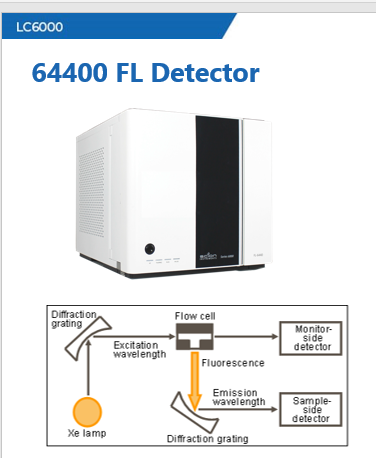 1.6USB-IF board01BộBao gồmBao gồm1.7Phần mềm điều khiển và phân tích dữ liệu CompassTM Chromatography Data System (CDS); 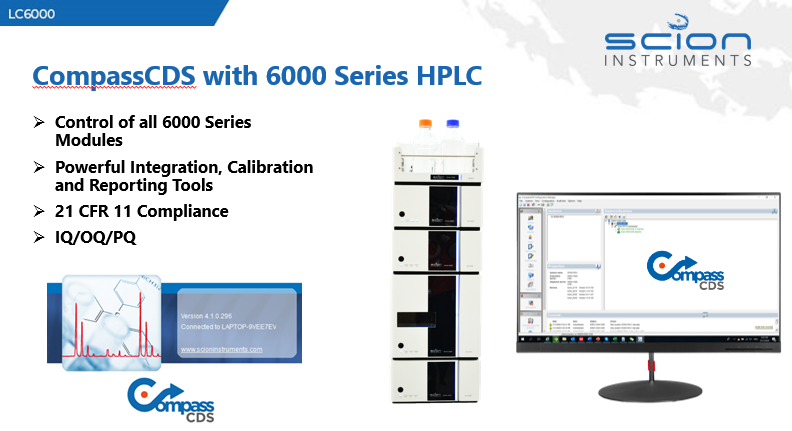 Phần mềm được thiết kế phù hợp với 2 tiêu chuẩn 21 CFR Part 11 của FDA  và  Annex 11 của EU-GMP (lựa chọn thêm). Với các chức năng chính:Quản người sử dụng và phân quyền (Access control)Lưu giữ, kiểm tra, truy suất các thao tác, thay đổi của người sử dụng (audit trail)Chức năng chữ ký điện tử (Electronic Signatures)Lưu trữ dữ liệu dài hạn (Long Term Data Storage)Tương thích với Windows 7/10Đơn giản và mạnh mẽ, cung cấp tính năng chính cho hệ thống HPLC, xử lý dữ liệu và tạo báo cáo.Những tính năng chính bao gồm :Màn hình giao diện thân thiệnBáo cáo và xử lý số liệu linh hoạtChế độ bảo mật toàn diệnTóm tắt báo cáo hiệu quảXác định được sự ổn định của hệ thốngChức năng theo dõi cộtCó thể tùy chỉnh phần mềm cho các ứng dụng chuyên biệtMultimode print manager : Có thể xuất các dữ liệu báo cáo ra nhiều dạng file khách nhau:ASCII,PDF,EXCELL, hoặc AIA đơn giản hóa khả năng tính toán.Configuration Manager: Chức năng quản lý cấu hình thiết bị giúp cho người sử dụng dễ dàng tủy chỉnh cấu hình thiết bị.Experimental Deviation Compensation: Trong những trường hợp thiết bị và hệ thống có những thay đổi do các tác động bên ngoài. Chức năng Smarttime Update  tự động duy trì thời gian chính xác tại nơi xuất hiện peak sắc ký, mà không cần thay đổi các thông số của thiết bị. Áp dụng cho toàn bộ hệ thống cũng như cho người sử dụng xác lập phương pháp.System suitability determination: Phần mềm hệ thống phù hợp xác định chất lượng của việc phân tích sắc ký, tính toán các thông số như: độ không đối xứng của Peak và ảnh hưởng của cột. Phần mềm có thể so sánh tổng quát với những nồng độ tiêm mà người sử dụng dự kiến từ đó xác định hoạt động tốt nhất để thu được tính toàn vẹn của kết quả đo.Column tracker function: chức năng theo dõi cột và cách sử dụng hệ thống cột, mỗi lần tiêm nó sẽ tự ghi lại. Điều này sẽ được lưu trong cơ sở dữ liệu, cung cấp toàn bộ lịch sử của việc sử dụng cột và hiệu năng của cột.01BộBao gồmBao gồm1.8Máy tính và máy in(Cấu hình phù hợp hiện nay)Bao gồmBao gồmMáy tính để bàn: Core i5Ram 8GB/ HDDDVDRWKey + mouse / Dos Slim FactorMàn hình LCD 19 inchChuột và bàn phím đồng bộ01BộBao gồmBao gồmMáy in laserjet Máy in Laser đen trắng Tốc độ in đen trắng: 16trang A4/phút; 01BộBao gồmBao gồm1.9Cột phân tích01 Cột phân tích C18 25cm x 4.6 01BộBao gồmBao gồm1.10Hóa chất và dung môi (loại dùng cho HPLC)Xuất xứ: EU01 chai Acetonitrile, 4L/chai, gradien01 chai Methanol, 4L/chai01 hộp Cafein hoặc Methy parapen hộp 10 mg01BộBao gồmBao gồm1.11Bảo hành – Bảo trì:Bảo hành 12 tháng đối với các bộ phận và thiết bị hỗ trợ còn lại theo tiêu chuẩn của nhà sản xuấtBảo trì miễn phí 2 lần trong vòng 12 tháng sau khi hết hạn bảo hành (định kỳ 6 tháng/ lần)Bao gồmBao gồm1.12Hướng dẫn sử dụng:  Giới thiệu tổng quát về thiết bị và làm quen với phần mềmHướng dẫn các phương pháp phân tíchHướng dẫn thiết  lập đường chuẩn và tối ưu hóa phương phápHướng dẫn công việc bảo trì và các vấn đề kỹ thuật liên quan01BộBao gồmBao gồmTỔNGTỔNGTỔNGTỔNGTỔNGTỔNGThuế VAT 10%Thuế VAT 10%Thuế VAT 10%Thuế VAT 10%Thuế VAT 10%Thuế VAT 10%Bao gồmTỔNG CỘNG TỔNG CỘNG TỔNG CỘNG TỔNG CỘNG TỔNG CỘNG TỔNG CỘNG Bằng chữ: Bằng chữ: Bằng chữ: Bằng chữ: Bằng chữ: Bằng chữ: Bằng chữ: Mọi thông tin xin liên hệ:Hoàng Thị Nhung (Ms.)H/p: 0843 664422 - 0965 093 954Tel: (028). 66 570570 – (024).32 009276    Fax: (028). 35 951053Mail: nhung@vietnguyenco.vn          nhung.vietnguyenco@gmail.comKHÁCH HÀNG XÁC NHẬN ĐẶT HÀNG(Ký tên, đóng dấu)